an DVGW CERT GmbH, Bonn, zur Zertifizierung, Prüfung und Überwachung bzw. Änderung der Zertifizierung eines Fachunternehmens1) Es ist nur ein Antragsteller, ein Zertifikatinhaber und ein Rechnungsempfänger zulässig2) Angabe weiterer Betriebsstätten, für die ein Beiblatt ausgestellt werden soll (kostenpflichtig)3) Angabe der Fertigungs-, Werkstätte(n) nur bei G 493-1 und -2Beantragte(s) Zertifizierungsverfahren
(Bitte den 4. Abschnitt der allgemeinen Angaben beachten. Für jedes Verfahren bitte einen separaten Antrag ausfüllen!)4) siehe Seite 2, 3, und 4 Punkt 2) Zertifizierungsumfang2.	Zertifizierungsumfang:Geben Sie hier bitte für das (die) beantragte(n) Zertifizierungsverfahren (soweit zutreffend) die gewünschten Gruppen und Sparten (Werkstoffe) an. Bitte fügen Sie dem Antrag Referenzen von Auftraggebern bei, die dem Unternehmen und/oder seinen Fachleuten einschlägige Erfahrung im (in den) beantragten Bereich(en) bestätigen können. Daraus sollten folgende Angaben (soweit zutreffend) ersichtlich sein: Nennweiten, Druckstufen, Werkstoffe, Bohrtiefen und Einsatzbereich(e).3.	Antragsart 	(bitte stets angeben)4.	Art der Änderung	(wenn zutreffend bitte angeben)5.	Angabe der verantwortlichen FachpersonenSonstige Hinweise6.	Allgemeine Angaben zu den Zertifizierungsverfahren:Falls Sie der Weitergabe von Informationen und Daten zum beantragten Zertifizierungsverfahren an einen der folgenden Firmenverbände zustimmen, kreuzen Sie bitte die entsprechenden Felder an. Sie entbinden damit die DVGW CERT GmbH ausdrücklich von ihrer Pflicht zur vertraulichen Behandlung der Antragsdaten gegenüber den gekennzeichneten Verbänden.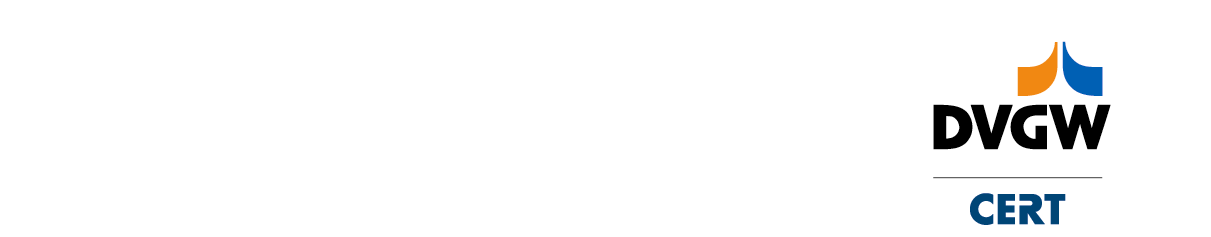 Antrag (Fachunternehmenszertifizierung)DVGW-Aktenzeichen:Antrag (Fachunternehmenszertifizierung)DVGW-Aktenzeichen:(wird von der DVGW CERT GmbH ausgefüllt)(wird von der DVGW CERT GmbH ausgefüllt)Firma, Anschrift (bitte zutreffendes ankreuzen):Firma, Anschrift (bitte zutreffendes ankreuzen):Firma, Anschrift (bitte zutreffendes ankreuzen):Firma, Anschrift (bitte zutreffendes ankreuzen):Firma, Anschrift (bitte zutreffendes ankreuzen):Firma, Anschrift (bitte zutreffendes ankreuzen):Firma, Anschrift (bitte zutreffendes ankreuzen):Firma, Anschrift (bitte zutreffendes ankreuzen):AZRFB1)2)3)4)(Zur Erläuterung siehe allgemeine Angaben zu den Zertifizierungsverfahren auf Seite 5)(Zur Erläuterung siehe allgemeine Angaben zu den Zertifizierungsverfahren auf Seite 5)(Zur Erläuterung siehe allgemeine Angaben zu den Zertifizierungsverfahren auf Seite 5)(Zur Erläuterung siehe allgemeine Angaben zu den Zertifizierungsverfahren auf Seite 5)(Zur Erläuterung siehe allgemeine Angaben zu den Zertifizierungsverfahren auf Seite 5)(Zur Erläuterung siehe allgemeine Angaben zu den Zertifizierungsverfahren auf Seite 5)A -  Antragsteller1)A -  Antragsteller1)A -  Antragsteller1)Z -  Zertifikatinhaber1)R -  Rechnungsempfänger1)R -  Rechnungsempfänger1)R -  Rechnungsempfänger1)R -  Rechnungsempfänger1)R -  Rechnungsempfänger1)R -  Rechnungsempfänger1)R -  Rechnungsempfänger1)R -  Rechnungsempfänger1)F -  Fertigungsstätte3)F -  Fertigungsstätte3)F -  Fertigungsstätte3)B -  Beiblatt für Betriebsstätte2)Ansprechpartner beim Antragsteller:Ansprechpartner beim Antragsteller:Ansprechpartner beim Antragsteller:Ansprechpartner beim Antragsteller:Ansprechpartner beim Antragsteller:Ansprechpartner beim Antragsteller:Ansprechpartner beim Antragsteller:Ansprechpartner beim Antragsteller:Ansprechpartner beim Antragsteller:Ansprechpartner beim Antragsteller:Ansprechpartner beim Antragsteller:Ansprechpartner beim Antragsteller:Ansprechpartner beim Antragsteller:Name:Name:Tel.:Tel.:Fax:E-Mail:E-Mail:....@........@........@........@........@........@........@........@........@........@........@....G 468-1GasrohrnetzüberprüfungW 491-1Inspektion und Wartung von WasserverteilungsanlagenG 493-1Planer und Hersteller von Gas-Druckregel- und Messanlagen und Biogaseinspeiseanlagen 4)GW 11Kathodischer Korrosionsschutz 4)G 493-2Instandhaltung von Gasanlagen 4)GW 301Rohrleitungsbau 4)G 676Wartung von Gasgeräten 4)GW 302Rehabilitation und grabenlose Verlegung von Rohrleitungen 4)W 120-1Bohren und Brunnenbau 4) GW 381Bauunternehmen im Leitungstiefbau 4)W 120-2Oberflächennahe Geothermie (Erdwärmesonden) 4)  FW 601Fernwärmerohrleitungsbau 4)W 316Planung, Bau, Instandsetzung und Verbesserung von TrinkwasserbehälternGruppenGruppenGruppenGruppenSpartenSpartenSpartenSpartenSpartenSpartenSpartenSpartenSpartenSpartenSpartenSpartenSpartenSpartenSpartenG 493-1G 493-1Planer und Hersteller von Gas-Druckregel- und Messanlagen und BiogaseinspeiseanlagenPlaner und Hersteller von Gas-Druckregel- und Messanlagen und BiogaseinspeiseanlagenPlaner und Hersteller von Gas-Druckregel- und Messanlagen und BiogaseinspeiseanlagenPlaner und Hersteller von Gas-Druckregel- und Messanlagen und BiogaseinspeiseanlagenPlaner und Hersteller von Gas-Druckregel- und Messanlagen und BiogaseinspeiseanlagenPlaner und Hersteller von Gas-Druckregel- und Messanlagen und BiogaseinspeiseanlagenPlaner und Hersteller von Gas-Druckregel- und Messanlagen und BiogaseinspeiseanlagenPlaner und Hersteller von Gas-Druckregel- und Messanlagen und BiogaseinspeiseanlagenPlaner und Hersteller von Gas-Druckregel- und Messanlagen und BiogaseinspeiseanlagenPlaner und Hersteller von Gas-Druckregel- und Messanlagen und BiogaseinspeiseanlagenPlaner und Hersteller von Gas-Druckregel- und Messanlagen und BiogaseinspeiseanlagenPlaner und Hersteller von Gas-Druckregel- und Messanlagen und BiogaseinspeiseanlagenPlaner und Hersteller von Gas-Druckregel- und Messanlagen und BiogaseinspeiseanlagenPlaner und Hersteller von Gas-Druckregel- und Messanlagen und BiogaseinspeiseanlagenPlaner und Hersteller von Gas-Druckregel- und Messanlagen und BiogaseinspeiseanlagenPlaner und Hersteller von Gas-Druckregel- und Messanlagen und BiogaseinspeiseanlagenPlaner und Hersteller von Gas-Druckregel- und Messanlagen und BiogaseinspeiseanlagenG 1Planung und HerstellungPlanung und Herstellung    bis DP 5    bis DP 5    bis DP 5    bis DP 5    bis DP 5   Erdgas   Erdgas und Biogas   Erdgas   Erdgas und Biogas   Erdgas   Erdgas und Biogas   Erdgas   Erdgas und Biogas   Erdgas   Erdgas und BiogasG 2HerstellungHerstellung    bis DP 16    bis DP 16    bis DP 16    bis DP 16    bis DP 16   Erdgas   Erdgas und Biogas   Erdgas   Erdgas und Biogas   Erdgas   Erdgas und Biogas   Erdgas   Erdgas und Biogas   Erdgas   Erdgas und BiogasG 3PlanungPlanung    über DP 16    über DP 16    über DP 16    über DP 16    über DP 16   Erdgas   Erdgas und Biogas   Erdgas   Erdgas und Biogas   Erdgas   Erdgas und Biogas   Erdgas   Erdgas und Biogas   Erdgas   Erdgas und BiogasG 493-2G 493-2Instandhaltung von Gas-Druckregel- und MessanlagenInstandhaltung von Gas-Druckregel- und MessanlagenInstandhaltung von Gas-Druckregel- und MessanlagenInstandhaltung von Gas-Druckregel- und MessanlagenInstandhaltung von Gas-Druckregel- und MessanlagenInstandhaltung von Gas-Druckregel- und MessanlagenInstandhaltung von Gas-Druckregel- und MessanlagenInstandhaltung von Gas-Druckregel- und MessanlagenInstandhaltung von Gas-Druckregel- und MessanlagenInstandhaltung von Gas-Druckregel- und MessanlagenInstandhaltung von Gas-Druckregel- und MessanlagenInstandhaltung von Gas-Druckregel- und MessanlagenInstandhaltung von Gas-Druckregel- und MessanlagenInstandhaltung von Gas-Druckregel- und MessanlagenInstandhaltung von Gas-Druckregel- und MessanlagenInstandhaltung von Gas-Druckregel- und MessanlagenInstandhaltung von Gas-Druckregel- und MessanlagenG 1Planung, Organisation, Vorbereitung, Ausführung, Kontrolle und DokumentationPlanung, Organisation, Vorbereitung, Ausführung, Kontrolle und Dokumentation   Erdgas   Erdgas   Erdgas   Erdgas   Erdgas   Erdgas   Erdgas   Erdgas   Erdgas   Erdgas   Erdgas   Erdgas   Erdgas   Erdgas   ErdgasG 2Vorbereitung, Ausführung, Kontrolle und DokumentationVorbereitung, Ausführung, Kontrolle und Dokumentation   Biogas    Biogas    Biogas    Biogas    Biogas    Biogas    Biogas    Biogas    Biogas    Biogas    Biogas    Biogas    Biogas    Biogas    Biogas G 3Planung, OrganisationPlanung, Organisation   Wasserstoff   Wasserstoff   Wasserstoff   Wasserstoff   Wasserstoff   Wasserstoff   Wasserstoff   Wasserstoff   Wasserstoff   Wasserstoff   Wasserstoff   Wasserstoff   Wasserstoff   Wasserstoff   Wasserstoffvon der Zertifizierung ausgenommene Bauteile a:      von der Zertifizierung ausgenommene Bauteile a:      von der Zertifizierung ausgenommene Bauteile a:      von der Zertifizierung ausgenommene Bauteile a:      von der Zertifizierung ausgenommene Bauteile a:      von der Zertifizierung ausgenommene Bauteile a:      von der Zertifizierung ausgenommene Bauteile a:      von der Zertifizierung ausgenommene Bauteile a:      von der Zertifizierung ausgenommene Bauteile a:      von der Zertifizierung ausgenommene Bauteile a:      von der Zertifizierung ausgenommene Bauteile a:      von der Zertifizierung ausgenommene Bauteile a:      von der Zertifizierung ausgenommene Bauteile a:      von der Zertifizierung ausgenommene Bauteile a:      von der Zertifizierung ausgenommene Bauteile a:      von der Zertifizierung ausgenommene Bauteile a:      von der Zertifizierung ausgenommene Bauteile a:      von der Zertifizierung ausgenommene Bauteile a:      a gilt nur für ein Unternehmen, das eine Zertifizierung der Gruppe 2 beantragta gilt nur für ein Unternehmen, das eine Zertifizierung der Gruppe 2 beantragta gilt nur für ein Unternehmen, das eine Zertifizierung der Gruppe 2 beantragta gilt nur für ein Unternehmen, das eine Zertifizierung der Gruppe 2 beantragta gilt nur für ein Unternehmen, das eine Zertifizierung der Gruppe 2 beantragta gilt nur für ein Unternehmen, das eine Zertifizierung der Gruppe 2 beantragta gilt nur für ein Unternehmen, das eine Zertifizierung der Gruppe 2 beantragta gilt nur für ein Unternehmen, das eine Zertifizierung der Gruppe 2 beantragta gilt nur für ein Unternehmen, das eine Zertifizierung der Gruppe 2 beantragta gilt nur für ein Unternehmen, das eine Zertifizierung der Gruppe 2 beantragta gilt nur für ein Unternehmen, das eine Zertifizierung der Gruppe 2 beantragta gilt nur für ein Unternehmen, das eine Zertifizierung der Gruppe 2 beantragta gilt nur für ein Unternehmen, das eine Zertifizierung der Gruppe 2 beantragta gilt nur für ein Unternehmen, das eine Zertifizierung der Gruppe 2 beantragta gilt nur für ein Unternehmen, das eine Zertifizierung der Gruppe 2 beantragta gilt nur für ein Unternehmen, das eine Zertifizierung der Gruppe 2 beantragta gilt nur für ein Unternehmen, das eine Zertifizierung der Gruppe 2 beantragta gilt nur für ein Unternehmen, das eine Zertifizierung der Gruppe 2 beantragtG 676 G 676 Wartung und Umbau von GasgerätenWartung und Umbau von GasgerätenWartung und Umbau von GasgerätenWartung und Umbau von GasgerätenWartung und Umbau von GasgerätenWartung und Umbau von GasgerätenWartung und Umbau von GasgerätenWartung und Umbau von GasgerätenWartung und Umbau von GasgerätenWartung und Umbau von GasgerätenWartung und Umbau von GasgerätenWartung und Umbau von GasgerätenWartung und Umbau von GasgerätenWartung und Umbau von GasgerätenWartung und Umbau von GasgerätenWartung und Umbau von GasgerätenWartung und Umbau von GasgerätenG 1alle Gerätealle GeräteGGGGgewerblicheGasgerätegewerblicheGasgerätegewerblicheGasgeräteHWHeizungTrinkwasserHeizungTrinkwasserSOSOSonstige GeräteG 2nur eigene Herstellungs- und Vertriebsproduktenur eigene Herstellungs- und VertriebsprodukteHGHGHaushalts-geräteHaushalts-geräteHaushalts-geräteIFIndustrie-feuerungenIndustrie-feuerungenSOSOSonstige GeräteFabrikate:Anzahl Beschäftigte (inkl. Inhaber):Anzahl Beschäftigte (inkl. Inhaber):Anzahl Beschäftigte (inkl. Inhaber):Anzahl Beschäftigte (inkl. Inhaber):Anzahl Beschäftigte (inkl. Inhaber):Anzahl Beschäftigte (inkl. Inhaber):Anzahl Beschäftigte (inkl. Inhaber):B 1UmbauUmbauAAUmstell- und AnpassungsarbeitenUmstell- und AnpassungsarbeitenUmstell- und AnpassungsarbeitenUmstell- und AnpassungsarbeitenUmstell- und AnpassungsarbeitenUmstell- und AnpassungsarbeitenUmstell- und AnpassungsarbeitenUmstell- und AnpassungsarbeitenUmstell- und AnpassungsarbeitenUmstell- und AnpassungsarbeitenUmstell- und AnpassungsarbeitenUmstell- und AnpassungsarbeitenBBKontrolleKontrolleKontrolleKontrolleKontrolleKontrolleKontrolleKontrolleKontrolleKontrolleKontrolleKontrolleCCProjektmanagementProjektmanagementProjektmanagementProjektmanagementProjektmanagementProjektmanagementProjektmanagementProjektmanagementProjektmanagementProjektmanagementProjektmanagementProjektmanagementAnzahl Beschäftigte (inkl. Inhaber):Anzahl Beschäftigte (inkl. Inhaber):Anzahl Beschäftigte (inkl. Inhaber):Anzahl Beschäftigte (inkl. Inhaber):Anzahl Beschäftigte (inkl. Inhaber):Anzahl Beschäftigte (inkl. Inhaber):Anzahl Beschäftigte (inkl. Inhaber):GruppenGruppenGruppenGruppenGruppenSpartenSpartenSpartenSpartenSpartenSpartenSpartenSpartenSpartenSpartenSpartenW 120-1 W 120-1 W 120-1 Bohren und Brunnenbau A 1A 1Ausbaudurchmesser größer DN 400Ausbaudurchmesser größer DN 400A 2A 2Ausbaudurchmesser bis DN 400Ausbaudurchmesser bis DN 400A 3A 3Ausbaudurchmesser bis DN 300Ausbaudurchmesser bis DN 300A 4A 4Ausbaudurchmesser bis DN 150Ausbaudurchmesser bis DN 150B 1B 1Trockenbohrverfahren über 75 m TeufeTrockenbohrverfahren über 75 m TeufeB 2B 2Trockenbohrverfahren bis 75 m TeufeTrockenbohrverfahren bis 75 m TeufeB 3B 3Spülbohrverfahren über 300 m TeufeSpülbohrverfahren über 300 m TeufeB 4B 4Spülbohrverfahren bis 300 m TeufeSpülbohrverfahren bis 300 m TeufeB 5B 5Spülbohrverfahren bis 100 m TeufeSpülbohrverfahren bis 100 m Teufe R 1 R 1Mechanische Regenerierverfahren (jeweils mit Bürsten/Ausräumen)Mechanische Regenerierverfahren (jeweils mit Bürsten/Ausräumen)Mechanische Regenerierverfahren (jeweils mit Bürsten/Ausräumen)Mechanische Regenerierverfahren (jeweils mit Bürsten/Ausräumen)Mechanische Regenerierverfahren (jeweils mit Bürsten/Ausräumen)Mechanische Regenerierverfahren (jeweils mit Bürsten/Ausräumen)Mechanische Regenerierverfahren (jeweils mit Bürsten/Ausräumen)Mechanische Regenerierverfahren (jeweils mit Bürsten/Ausräumen)Mechanische Regenerierverfahren (jeweils mit Bürsten/Ausräumen)Mechanische Regenerierverfahren (jeweils mit Bürsten/Ausräumen)Mechanische Regenerierverfahren (jeweils mit Bürsten/Ausräumen)Mechanische Regenerierverfahren (jeweils mit Bürsten/Ausräumen)Mechanische Regenerierverfahren (jeweils mit Bürsten/Ausräumen)R 1.1R 1.1IntensiventnahmeIntensiventnahmeR 1.2R 1.2KolbenKolbenR 1.3R 1.3CO2-InjektionCO2-InjektionR 1.4R 1.4Niederdruck-InnenspülungNiederdruck-InnenspülungR 1.5R 1.5Hochdruckspülverfahren – InnenspülungHochdruckspülverfahren – InnenspülungR 1.6R 1.6Hochdruckspülverfahren – AußenspülungHochdruckspülverfahren – AußenspülungR 1.7R 1.7Druckwellen-/Impulsverfahren – Erzeugung durch WasserhochdruckDruckwellen-/Impulsverfahren – Erzeugung durch WasserhochdruckR 1.8R 1.8Druckwellen-/Impulsverfahren – Erzeugung durch Knallgas, Wasser-, Luft- oder GaskomprimierungDruckwellen-/Impulsverfahren – Erzeugung durch Knallgas, Wasser-, Luft- oder GaskomprimierungR 1.9R 1.9Druckwellen-/Impulsverfahren – Erzeugung durch SprengladungenDruckwellen-/Impulsverfahren – Erzeugung durch SprengladungenR 1.10R 1.10Druckwellen-/Impulsverfahren – Erzeugung durch UltraschallDruckwellen-/Impulsverfahren – Erzeugung durch UltraschallR 2R 2Chemische Regenerierung (mit Mehrkammergeräten)Chemische Regenerierung (mit Mehrkammergeräten) S SSanierung und RückbauSanierung und RückbauS 1S 1RingraumabdichtungRingraumabdichtungS 2S 2EinschubverrohrungEinschubverrohrungS 3S 3Überbohren/RohrschnittÜberbohren/RohrschnittS 4S 4Verfüllung/TeilverfüllungVerfüllung/TeilverfüllungS 5S 5RückbauRückbauW 120-2 W 120-2 W 120-2 Oberflächennahe Geothermie (Erdwärmesonden)Oberflächennahe Geothermie (Erdwärmesonden)Oberflächennahe Geothermie (Erdwärmesonden)Oberflächennahe Geothermie (Erdwärmesonden)Oberflächennahe Geothermie (Erdwärmesonden)G 100G 100Bohrungen zur Errichtung von Erdwärmesonden bis 100 m TeufeBohrungen zur Errichtung von Erdwärmesonden bis 100 m TeufeG 200G 200Bohrungen zur Errichtung von Erdwärmesonden bis 200 m TeufeBohrungen zur Errichtung von Erdwärmesonden bis 200 m TeufeG 400G 400Bohrungen zur Errichtung von Erdwärmesonden bis 400 m TeufeBohrungen zur Errichtung von Erdwärmesonden bis 400 m TeufeW 316        W 316        Planung, Bau, Instandsetzung und Verbesserung von Trinkwasserbehältern                   (Ausgabe 04/2018), Beantragung ab 15.09.2018Planung, Bau, Instandsetzung und Verbesserung von Trinkwasserbehältern                   (Ausgabe 04/2018), Beantragung ab 15.09.2018Planung, Bau, Instandsetzung und Verbesserung von Trinkwasserbehältern                   (Ausgabe 04/2018), Beantragung ab 15.09.2018Planung, Bau, Instandsetzung und Verbesserung von Trinkwasserbehältern                   (Ausgabe 04/2018), Beantragung ab 15.09.2018Planung, Bau, Instandsetzung und Verbesserung von Trinkwasserbehältern                   (Ausgabe 04/2018), Beantragung ab 15.09.2018PlanerPlanerSystembehälter (SB) b   Zementgeb. Werkst. (CC/PCC)   PE/PP-Kunstst.-Dicht.-Platten (KDP)PlanerPlanerNeubau (NB)   Zementgeb. Werkst. (CC/PCC)   PE/PP-Kunstst.-Dicht.-Platten (KDP)PlanerPlanerNeubau (NB)   Polymerbeschichtung Innen (PB)   Nichtrost. Stahl (NI)FachbetriebFachbetriebInstandsetzung Beton/ Tragwerk (ITW)   Polymerbeschichtung Innen (PB)   Nichtrost. Stahl (NI)FachbetriebFachbetriebInstandsetzung Beton/ Tragwerk (ITW)   PE/PP-Kunststoff-Dicht.-Bahnen (KDB)   Glasfaserkunststoff (GFK)FachbetriebFachbetriebOberfläche (O)   PE/PP-Kunststoff-Dicht.-Bahnen (KDB)   Glasfaserkunststoff (GFK)* Nur in Kombination mit CC/PCC und/oder NI, KDP, GFK: Entspricht Behältern/Systembehältern aus Beton und/oder nichtrostendem Stahl, PE, PP oder  GFK gemäß DVGW W 300-6 (M) * Nur in Kombination mit CC/PCC und/oder NI, KDP, GFK: Entspricht Behältern/Systembehältern aus Beton und/oder nichtrostendem Stahl, PE, PP oder  GFK gemäß DVGW W 300-6 (M) * Nur in Kombination mit CC/PCC und/oder NI, KDP, GFK: Entspricht Behältern/Systembehältern aus Beton und/oder nichtrostendem Stahl, PE, PP oder  GFK gemäß DVGW W 300-6 (M) * Nur in Kombination mit CC/PCC und/oder NI, KDP, GFK: Entspricht Behältern/Systembehältern aus Beton und/oder nichtrostendem Stahl, PE, PP oder  GFK gemäß DVGW W 300-6 (M) * Nur in Kombination mit CC/PCC und/oder NI, KDP, GFK: Entspricht Behältern/Systembehältern aus Beton und/oder nichtrostendem Stahl, PE, PP oder  GFK gemäß DVGW W 300-6 (M) * Nur in Kombination mit CC/PCC und/oder NI, KDP, GFK: Entspricht Behältern/Systembehältern aus Beton und/oder nichtrostendem Stahl, PE, PP oder  GFK gemäß DVGW W 300-6 (M) * Nur in Kombination mit CC/PCC und/oder NI, KDP, GFK: Entspricht Behältern/Systembehältern aus Beton und/oder nichtrostendem Stahl, PE, PP oder  GFK gemäß DVGW W 300-6 (M) W 316W 316Planung, Bau, Instandsetzung und Verbesserung von Trinkwasserbehältern (Ausgabe 10/2014), (Ausgabe 10/2014), Beantragung Neuzertifizierung bis 14.09.2018Planung, Bau, Instandsetzung und Verbesserung von Trinkwasserbehältern (Ausgabe 10/2014), (Ausgabe 10/2014), Beantragung Neuzertifizierung bis 14.09.2018Planung, Bau, Instandsetzung und Verbesserung von Trinkwasserbehältern (Ausgabe 10/2014), (Ausgabe 10/2014), Beantragung Neuzertifizierung bis 14.09.2018Planung, Bau, Instandsetzung und Verbesserung von Trinkwasserbehältern (Ausgabe 10/2014), (Ausgabe 10/2014), Beantragung Neuzertifizierung bis 14.09.2018Planung, Bau, Instandsetzung und Verbesserung von Trinkwasserbehältern (Ausgabe 10/2014), (Ausgabe 10/2014), Beantragung Neuzertifizierung bis 14.09.2018PlanerPlaner Neubau (NB)*   Zementgeb. Werkst. (CC/PCC)   PE/PP-Kunstst.-Dicht.-Platten (KDP)PlanerPlaner Neubau (NB)*   Polymerbeschichtung Innen (PB)   Nichtrost. Stahl (NI)FachbetriebFachbetriebInstandsetzung Beton/ Tragwerk (ITW)   Polymerbeschichtung Innen (PB)   Nichtrost. Stahl (NI)FachbetriebFachbetriebInstandsetzung Beton/ Tragwerk (ITW)   PE/PP-Kunststoff-Dicht.-Bahnen (KDB)FachbetriebFachbetriebOberfläche (O)   PE/PP-Kunststoff-Dicht.-Bahnen (KDB)* Nur in Kombination mit CC/PCC und/oder NI.* Nur in Kombination mit CC/PCC und/oder NI.* Nur in Kombination mit CC/PCC und/oder NI.* Nur in Kombination mit CC/PCC und/oder NI.* Nur in Kombination mit CC/PCC und/oder NI.* Nur in Kombination mit CC/PCC und/oder NI.* Nur in Kombination mit CC/PCC und/oder NI.GruppenGruppenGruppenSpartenSpartenSpartenSpartenSpartenSpartenSpartenSpartenSpartenSpartenSpartenGW 11 GW 11 Kathodischer KorrosionsschutzTBehälter, Behältergruppen, Tankstellen, Tankanlagen/Tankläger, einschließlich dazugehörigen RohrleitungenRRohrfernleitungen, RohrnetzeKAKomplexe AnlagenBVBohrlochverrohrungOSOffshoreSBStahl in BetonISInnenschutzGW 301 GW 301 RohrleitungsbauRohrleitungsbauRohrleitungsbauRohrleitungsbauRohrleitungsbauRohrleitungsbauRohrleitungsbauRohrleitungsbauRohrleitungsbauRohrleitungsbauRohrleitungsbauRohrleitungsbauG 1Gasrohrleitungen für alle Drücke und NennweitengeGusseisenGusseisenGusseisenPVCG 2Gasrohrleitungen für Betriebsdrücke bis 16 bar und Nennweiten bis DN 300stStahlStahlStahlStahlStahlStahlStahlStahlStahlG 3Gasrohrleitungen für Betriebsdrücke bis 5 bar und Nennweiten bis DN 300pePolyethylenPolyethylenPolyethylenPolyethylenPolyethylenPolyethylenPolyethylenPolyethylenPolyethylenW 1Wasserrohrleitungen für alle Drücke und NennweitengeGusseisenGusseisenGusseisenazAsbestzementAsbestzementAsbestzementW 2Wasserrohrleitungen für alle Drücke und Nennweiten bis DN 400stStahlStahlStahlPVCW 3Wasserrohrleitungen für Betriebsdrücke bis 16 bar und Nennweiten bis DN 300pePolyethylenPolyethylenPolyethylengfkGlasfaserkunststoffGlasfaserkunststoffGlasfaserkunststoffGW 302 	Rehabilitation und grabenlose Verlegung von RohrleitungenGW 302 	Rehabilitation und grabenlose Verlegung von RohrleitungenGW 302 	Rehabilitation und grabenlose Verlegung von RohrleitungenGW 302 	Rehabilitation und grabenlose Verlegung von RohrleitungenGW 302 	Rehabilitation und grabenlose Verlegung von RohrleitungenGW 302 	Rehabilitation und grabenlose Verlegung von RohrleitungenGW 302 	Rehabilitation und grabenlose Verlegung von RohrleitungenGW 302 	Rehabilitation und grabenlose Verlegung von RohrleitungenGW 302 	Rehabilitation und grabenlose Verlegung von RohrleitungenGW 302 	Rehabilitation und grabenlose Verlegung von RohrleitungenGW 302 	Rehabilitation und grabenlose Verlegung von RohrleitungenGW 302 	Rehabilitation und grabenlose Verlegung von RohrleitungenGW 302 	Rehabilitation und grabenlose Verlegung von RohrleitungenGW 302 	Rehabilitation und grabenlose Verlegung von RohrleitungenR 1Auskleidung von Gas- und Wasserrohrleitungen mit einzuklebenden Gewebeschläuchen nach GW 327R 2Relining mit Ringraum nach GW 320/IR 3Relining ohne Ringraum nach GW 320/IIR 4Sanierung von erdverlegten Wasserrohrleitungen nach W 343GN 1Grabenlose Auswechselung von Gas- und Wasserrohrleitungen nach dem Press-/Ziehverfahren nach GW 322Unternehmen mit BohrgerätenUnternehmen mit BohrgerätenUnternehmen mit BohrgerätenUnternehmen mit BohrgerätenUnternehmen mit BohrgerätenUnternehmen mit BohrgerätenUnternehmen mit BohrgerätenGN 2Steuerbare, horizontale Spülbohrverfahren für Gas- undWasserrohrleitungen nach GW 321AA≤ 400 kN Rückzugskraft≤ 400 kN Rückzugskraft≤ 400 kN Rückzugskraft≤ 400 kN Rückzugskraft≤ 400 kN Rückzugskraft≤ 400 kN RückzugskraftGN 3Berstlining für Gas- und Wasserrohrleitungen nach GW 323BB> 400 kN Rückzugskraft> 400 kN Rückzugskraft> 400 kN Rückzugskraft> 400 kN Rückzugskraft> 400 kN Rückzugskraft> 400 kN RückzugskraftGW 381 	Bauunternehmen im LeitungstiefbauGW 381 	Bauunternehmen im LeitungstiefbauGW 381 	Bauunternehmen im LeitungstiefbauGW 381 	Bauunternehmen im LeitungstiefbauGW 381 	Bauunternehmen im LeitungstiefbauGW 381 	Bauunternehmen im LeitungstiefbauGW 381 	Bauunternehmen im LeitungstiefbauGW 381 	Bauunternehmen im LeitungstiefbauGW 381 	Bauunternehmen im LeitungstiefbauGW 381 	Bauunternehmen im LeitungstiefbauGW 381 	Bauunternehmen im LeitungstiefbauGW 381 	Bauunternehmen im LeitungstiefbauGW 381 	Bauunternehmen im LeitungstiefbauGW 381 	Bauunternehmen im LeitungstiefbauMindestanforderung im Leitungstiefbau (ist grundsätzlich anzukreuzen)Mindestanforderung im Leitungstiefbau (ist grundsätzlich anzukreuzen)Mindestanforderung im Leitungstiefbau (ist grundsätzlich anzukreuzen)Mindestanforderung im Leitungstiefbau (ist grundsätzlich anzukreuzen)Mindestanforderung im Leitungstiefbau (ist grundsätzlich anzukreuzen)Mindestanforderung im Leitungstiefbau (ist grundsätzlich anzukreuzen)Mindestanforderung im Leitungstiefbau (ist grundsätzlich anzukreuzen)Mindestanforderung im Leitungstiefbau (ist grundsätzlich anzukreuzen)Mindestanforderung im Leitungstiefbau (ist grundsätzlich anzukreuzen)Mindestanforderung im Leitungstiefbau (ist grundsätzlich anzukreuzen)Mindestanforderung im Leitungstiefbau (ist grundsätzlich anzukreuzen)Mindestanforderung im Leitungstiefbau (ist grundsätzlich anzukreuzen)FW 601 FW 601 Fernwärmerohrleitungsbau (nach FW 601: 2016-01)Fernwärmerohrleitungsbau (nach FW 601: 2016-01)Fernwärmerohrleitungsbau (nach FW 601: 2016-01)Fernwärmerohrleitungsbau (nach FW 601: 2016-01)Fernwärmerohrleitungsbau (nach FW 601: 2016-01)Fernwärmerohrleitungsbau (nach FW 601: 2016-01)Fernwärmerohrleitungsbau (nach FW 601: 2016-01)Fernwärmerohrleitungsbau (nach FW 601: 2016-01)Fernwärmerohrleitungsbau (nach FW 601: 2016-01)Fernwärmerohrleitungsbau (nach FW 601: 2016-01)Fernwärmerohrleitungsbau (nach FW 601: 2016-01)Fernwärmerohrleitungsbau (nach FW 601: 2016-01)FW 1Fernwärmeleitungen für Heizwassersysteme aller Nennweiten, aller Auslegungstemperaturen und aller Auslegungsdruckstufen.Für Dampf ist eine Zusatzqualifikation erforderlich.ststStahlStahlkukuKunststoffFW 2Fernwärmeleitungen für Heizwassersysteme ≤ DN 250, Auslegungstemperaturen TA ≤ 140 °C und Auslegungsdrücken PA ≤ PN 25.cucuKupferKupferDKDKDampf und Kondensat als Zusatzqualifikation in Gruppe FW 1FW 3Fernwärmeleitungen für Heizwassersysteme ≤ DN 100, Auslegungstemperaturen TA ≤ 110 °C und Auslegungsdrücken PA ≤ PN 16 innerhalb und außerhalb von Gebäuden und Bauwerken.Neuantrag (EP, E1, E3, E4, E5, E9, E0) 5)Neuantrag (EP, E1, E3, E4, E5, E9, E0) 5)inkl. Vorauditinkl. VorauditRezertifizierung (Verlängerung) einer bestehenden Zertifizierung (VL, V1, V3, V9, V0)Rezertifizierung (Verlängerung) einer bestehenden Zertifizierung (VL, V1, V3, V9, V0)inkl. Vorauditinkl. VorauditÄnderung von Zertifizierungen (Art der Änderung bitte unter 4) angeben)Änderung von Zertifizierungen (Art der Änderung bitte unter 4) angeben)inkl. Vorauditinkl. VorauditUmschreibung (US)Umschreibung (US)Umschreibung (US)Umschreibung (US)Umschreibung (US)VorauditVorauditBetroffene Registriernummer(n)Betroffene Registriernummer(n)gültig bisgültig bisgültig bisgültig bis(Angaben nur bei Verlängerung, Änderung oder Umschreibung von Zertifizierungen)(Angaben nur bei Verlängerung, Änderung oder Umschreibung von Zertifizierungen)(Angaben nur bei Verlängerung, Änderung oder Umschreibung von Zertifizierungen)(Angaben nur bei Verlängerung, Änderung oder Umschreibung von Zertifizierungen)(Angaben nur bei Verlängerung, Änderung oder Umschreibung von Zertifizierungen)5) Fachleute bitte unter 5) auflisten5) Fachleute bitte unter 5) auflisten5) Fachleute bitte unter 5) auflisten5) Fachleute bitte unter 5) auflisten5) Fachleute bitte unter 5) auflistenWechsel oder Ergänzung verantw.
Fachaufsicht(en), (AF, A2, A3) 5)für:(bitte genau spezifizieren)(bitte genau spezifizieren)(bitte genau spezifizieren)Wechsel oder Ergänzung verantw.
Schweißaufsicht(en), Stahl/ PE, (AF) 5)für:(bitte genau spezifizieren)(bitte genau spezifizieren)(bitte genau spezifizieren)Deltaprüfung
(im Rahmen einer Regelwerksänderung)für:(bitte genau spezifizieren)(bitte genau spezifizieren)(bitte genau spezifizieren)Änderung Gruppe(n) (AG)von:nach:(bitte gewünschte Gruppe(n) auch unter 2) spezifizieren)(bitte gewünschte Gruppe(n) auch unter 2) spezifizieren)(bitte gewünschte Gruppe(n) auch unter 2) spezifizieren)Erweiterung Gruppe(n) (EG)um:(bitte gewünschte Gruppe(n) auch unter 2) spezifizieren)(bitte gewünschte Gruppe(n) auch unter 2) spezifizieren)(bitte gewünschte Gruppe(n) auch unter 2) spezifizieren)Erweiterung Sparte/ Werkstoff (ES)um:(bitte gewünschte Sparte(n) auch unter 2) spezifizieren)(bitte gewünschte Sparte(n) auch unter 2) spezifizieren)(bitte gewünschte Sparte(n) auch unter 2) spezifizieren)Höherstufung (HS)von:nach:(bitte gewünschte Gruppe(n) auch unter 2) spezifizieren)(bitte gewünschte Gruppe(n) auch unter 2) spezifizieren)(bitte gewünschte Gruppe(n) auch unter 2) spezifizieren)Änderung der Fertigungsstätte (AS)Änderung der Fertigungsstätte (AS)(nur bei G 493-1 möglich)(bitte genau spezifizieren)(bitte genau spezifizieren)(bitte genau spezifizieren)5) Fachleute bitte unter 5) auflistenZertifikat bitte zusätzlich in der Spracheausstellen.ausstellen.(Beim Ausstellen von Zertifikaten in anderen Sprachen als in der deutschen Sprache fallen zusätzliche Kosten an.)(Beim Ausstellen von Zertifikaten in anderen Sprachen als in der deutschen Sprache fallen zusätzliche Kosten an.)(Beim Ausstellen von Zertifikaten in anderen Sprachen als in der deutschen Sprache fallen zusätzliche Kosten an.)(Beim Ausstellen von Zertifikaten in anderen Sprachen als in der deutschen Sprache fallen zusätzliche Kosten an.)a)Name:Vorname:Vorname:Geb. Datum:Firmeneintritt am:Firmeneintritt am:Mobil:Tel. tagsüber:b)Name:Vorname:Vorname:Geb. Datum:Firmeneintritt am:Firmeneintritt am:Mobil:Tel. tagsüber:c)Name:Vorname:Vorname:Geb. Datum:Firmeneintritt am:Firmeneintritt am:Mobil:Tel. tagsüber:d)Name:Vorname:Vorname:Geb. Datum:Firmeneintritt am:Firmeneintritt am:Mobil:Tel. tagsüber:e)Name:Vorname:Vorname:Geb. Datum:Firmeneintritt am:Firmeneintritt am:Mobil:Tel. tagsüber:f)Name:Vorname:Vorname:Geb. Datum:Firmeneintritt am:Firmeneintritt am:Mobil:Tel. tagsüber:g)Name:Vorname:Vorname:Geb. Datum:Firmeneintritt am:Firmeneintritt am:Firmeneintritt am:Mobil:Tel. tagsüber:h)Name:Name:Vorname:Vorname:Geb. Datum:Firmeneintritt am:Firmeneintritt am:Firmeneintritt am:Mobil:Tel. tagsüber:i)Name:Name:Vorname:Vorname:Geb. Datum:Firmeneintritt am:Firmeneintritt am:Firmeneintritt am:Mobil:Tel. tagsüber:j)Name:Name:Vorname:Vorname:Geb. Datum:Firmeneintritt am:Firmeneintritt am:Firmeneintritt am:Mobil:Tel. tagsüber:k)Name:Name:Vorname:Vorname:Geb. Datum:Firmeneintritt am:Firmeneintritt am:Firmeneintritt am:Mobil:Tel. tagsüber:Wir erbitten Zusendung der kompletten Antragsunterlagen(Bitte beachten Sie, dass dieses Antragsformular allein für die Prüfung der Qualifikationskriterien zur Zertifizierung nicht ausreichend ist. Von der Zertifizierungsstelle wird ein detailliertes Antragspaket zur Verfügung gestellt, anhand dessen Sie die Qualifikation Ihres Unternehmens darstellen müssen. Kreuzen Sie daher diesen Punkt bitte an, falls Sie noch nicht über das Antragspaket verfügen.)Wir erbitten eine gemeinsame Zertifizierung im Rahmen der Kooperation zwischen GüteschutzKanalbau und DVGW CERT GmbHGrundlage des Antragsverfahrens ist grundsätzlich die aktuelle Geschäftsordnung der DVGW CERT GmbH für die akkreditierte Zertifizierung von Fachunternehmen. Wenn im Antrag auf Seite 1 unten übergangsweise noch das nicht akkreditierte Verfahren beantragt wurde, gilt ersatzweise die alte Geschäftsordnung für die Zertifizierung von Fachunternehmen, Stand August 2007. Für die Erteilung, Verlängerung, Änderung und Umschreibung gilt die zum Zeitpunkt des Antragseingangs gültige Entgeltliste. Eventuelle Rechnungsbeanstandungen sind in schriftlicher Form zusammen mit dem Reklamationsgrund innerhalb von 4 Wochen nach Zustellung der Rechnung mitzuteilen. Das Unterlassen rechtzeitiger Einwendungen gilt als Genehmigung. Gerichtsstand für alle Forderungen aus der Geschäftsordnung und der Entgeltliste der DVGW CERT GmbH ist Bonn.Mit der Annahme des Antrags (Auftragsbestätigung und Zuteilung eines Aktenzeichens) wird ein Antragsentgelt in Höhe von 50 % der voraussichtlichen Entgelte fällig. Dieser Betrag wird bei der Ausstellung der Schlussrechnung für das Zertifikat angerechnet. Er verfällt, wenn der Antrag nicht zur Zertifizierung, Verlängerung oder Änderung führt. Wiederholungsprüfungen werden zusätzlich in Rechnung gestellt. Bei Überprüfungen anfallende Reisekosten werden dem Unternehmen zusätzlich zu den Zertifizierungsentgelten in Rechnung gestellt.Die Zertifizierungskriterien ergeben sich aus dem einschlägigen DVGW-Regelwerk, in der Regel einem DVGW-Arbeitsblatt mit Qualifikationskriterien für Unternehmen oder einer DVGW-Prüfgrundlage (VP) sowie ergänzenden Festlegungen der DVGW CERT GmbH und den Anforderungen aus den Antragsunterlagen. Das Unternehmen erkennt die darin enthaltenen Forderungen an und verpflichtet sich, diese einzuhalten. Die zur Zertifizierung einzureichenden Unterlagen und Zeugnisse müssen über den Zeitpunkt der Zertifizierung hinaus gültig sein und bei vorzeitigem Ablauf verlängert werden.Wird die Überwachungsmaßnahme nicht innerhalb der vorgegebenen Fristen durchgeführt, so wird 3 Monate nach erfolglosem Ablauf der Überwachungsfrist das Zertifikat ausgesetzt bis eine positive Überwachungsmaßnahme nachgewiesen wird, längstens jedoch für 3 Monate. Nach erfolglosem Ablauf einer weiteren Frist von 3 Monaten nach Aussetzung des Zertifikats wird das Zertifikat unwiderruflich zurückgezogen. Aussetzung und Zurückziehung von Zertifikaten werden in den Online-Verzeichnissen der DVGW CERT GmbH entsprechend gekennzeichnet. Die DVGW CERT GmbH haftet nicht für Schäden jeglicher Art, die durch die Aussetzung oder Zurückziehung von Zertifikaten entstehen.Als Zertifikatinhaber wird in der Regel der Hauptsitz oder eine eigenverantwortlich tätige Niederlassung des Unternehmens eingetragen. Wahlweise kann jedoch auch eine Betriebsstätte in einem Beiblatt zum Stammzertifikat ausgewiesen werden, wenn diese nicht eigenverantwortlich handelt und nur nach Anweisung des Zertifikatinhabers und dem (den) genannten Fachmann (Fachleuten) tätig wird. Im Handelsregister eingetragene Niederlassungen und Zweigniederlassungen müssen separat zertifiziert werden. Der Antragsteller verpflichtet sich, nach Erteilung eines Zertifikats eine jährliche Überwachung durch die DVGW CERT GmbH durchführen zu lassen. Zum 1. Juli jedes auf die Ersterteilung einer Zertifizierung folgenden Kalenderjahres wird für alle Zertifikatinhaber ein Registrierungsentgelt fällig, sofern zu diesem Datum die Zertifizierung nicht gekündigt oder zurückgezogen ist, unabhängig von einem laufenden Antragsverfahren. Für die Berechnung der jährlichen Registrierungsentgelte werden die am 1. Juli des jeweiligen Jahres gültigen Entgelte und Zertifikatdaten herangezogen.Hat die DVGW CERT GmbH ein Zertifikat ausgestellt, so verpflichtet sich dessen Inhaber, jede Änderung der Unternehmensorganisation, die Einfluss auf die Zertifizierung hat, insbesondere Personaländerungen bei den im Zertifikat eingetragenen verantwortlichen Fachleuten, sowie jede Änderung des Firmennamens, der Firmenstruktur und der Firmenanschrift der DVGW CERT GmbH mitzuteilen. Kommt er dieser Verpflichtung nicht nach, so kann das Zertifikat mit sofortiger Wirkung entzogen werden. Ein Zertifikat kann ferner fristlos entzogen werden, wenn der Antragsteller bzw. Inhaber seinen finanziellen Verpflichtungen oder sonstigen Auflagen gegenüber der DVGW CERT GmbH nicht fristgerecht nachkommt.Für die Dauer der Gültigkeit der Zertifizierung ist der Zertifikatinhaber berechtigt, im Rahmen der zulässigen Nutzungsbedingungen die jeweiligen DVGW-Zertifizierungszeichen zu verwenden. Die Verwendung der für ein Unternehmen zutreffenden Zertifizierungszeichen ist nur in der von der DVGW CERT GmbH vorgegebenen Form und nur für die zertifizierten Verfahren gestattet. Für die Nutzung der Zertifizierungszeichen gelten die aktuellen Lizenzbestimmungen der DVGW CERT GmbH, die auf Anfrage zur Verfügung gestellt werden. Verbindliche Auskünfte zum Zertifizierungsverfahren bedürfen der Schriftform. Der Antragsteller sichert mit Unterzeichnung des Antrags zu, dass für dasselbe Unternehmen kein vergleichbares Konformitätsbewertungsverfahren bei einer anderen Stelle durchgeführt wird und für die Gültigkeitsdauer des Zertifikats bei keiner anderen Stelle eine vergleichbare Zertifizierung besteht oder beantragt werden wird. Der Antragsteller verpflichtet sich die Zertifizierung nicht in einer Weise zu verwenden, die die DVGW CERT GmbH in Misskredit bringen könnte, sowie keinerlei Äußerungen über seine Zertifizierung zu treffen, die die DVGW CERT GmbH als irreführend oder unberechtigt betrachten könnte. Weiterhin verpflichtet sich das Unternehmen in dem Fall das es Dritten Zertifizierungsdokumente zur Verfügung stellt, diese nur in ihrer Gesamtheit bzw. so wie im Zertifizierungsprogramm festgelegt vervielfältigt. Darüber hinaus ist durch das Unternehmen sicher zu stellen, dass zur Verfügung gestellte Zertifizierungsdokumente durch Dritte nicht missbräuchlich verwendet werden können. Die DVGW CERT GmbH ist vor einer digitalen Bereitstellung an Dritte hierüber entsprechend zu informieren.(Ort und Datum)(Ort und Datum)(Rechtsverbindliche Unterschrift und Stempel des (beantragenden) Zertifikatinhabers)Wir erklären uns einverstanden, dass die DVGW CERT GmbH berechtigt ist, Auskünfte und Informationen zu den beantragten Zertifizierungsverfahren an die nachstehend gekennzeichneten Firmenverbände weiterzugeben:Wir erklären uns einverstanden, dass die DVGW CERT GmbH berechtigt ist, Auskünfte und Informationen zu den beantragten Zertifizierungsverfahren an die nachstehend gekennzeichneten Firmenverbände weiterzugeben:Wir erklären uns einverstanden, dass die DVGW CERT GmbH berechtigt ist, Auskünfte und Informationen zu den beantragten Zertifizierungsverfahren an die nachstehend gekennzeichneten Firmenverbände weiterzugeben:Wir erklären uns einverstanden, dass die DVGW CERT GmbH berechtigt ist, Auskünfte und Informationen zu den beantragten Zertifizierungsverfahren an die nachstehend gekennzeichneten Firmenverbände weiterzugeben:FIGAWA – Bundesvereinigung der Firmen im Gas- und Wasserfach e.V.FIGAWA – Bundesvereinigung der Firmen im Gas- und Wasserfach e.V.FIGAWA – Bundesvereinigung der Firmen im Gas- und Wasserfach e.V.RBV – Rohrleitungsbauverband e.V.RBV – Rohrleitungsbauverband e.V.RBV – Rohrleitungsbauverband e.V.FKKS – Fachverband Kathodischer Korrosionsschutz e.V.FKKS – Fachverband Kathodischer Korrosionsschutz e.V.FKKS – Fachverband Kathodischer Korrosionsschutz e.V.AGFW – Arbeitsgemeinschaft für Wärme und Heizkraftwirtschaft e.V.AGFW – Arbeitsgemeinschaft für Wärme und Heizkraftwirtschaft e.V.AGFW – Arbeitsgemeinschaft für Wärme und Heizkraftwirtschaft e.V.GSK – Güteschutz Kanalbau e.V.GSK – Güteschutz Kanalbau e.V.GSK – Güteschutz Kanalbau e.V.(Ort und Datum)(Ort und Datum)(Ort und Datum)(Ort und Datum)(Rechtsverbindliche Unterschrift und Stempel des (beantragenden) Zertifikatinhabers)